Identify each as discrete or continuous.Write the missing part for each situation.Write the equation for the function shown.Write an equation to represent the situation:You are saving money for a summer trip. You have $80 already saved, but plan to add $15 per week to your savings. Write an equation showing the amount of money, M, you have saved after w weeks.Tickets to a concert cost $20 each.Discrete or Continuous?Save Mart sells bananas for $1.19 per pound.Discrete or Continuous?The volume of water in a swimming pool steadily decreases at a rate of 15 gallons per minute.Discrete or Continuous?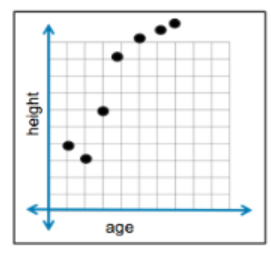 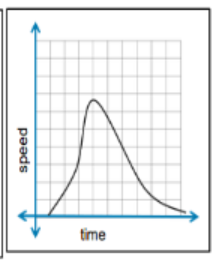 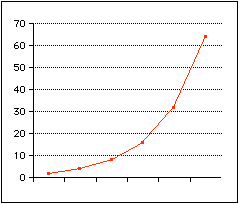 Identify each of the graphs as discrete or continuous.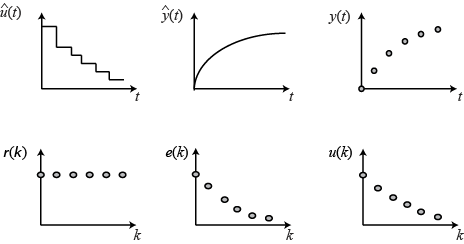 Identify each of the graphs as discrete or continuous.Identify each of the graphs as discrete or continuous.Verbal DescriptionExplicit FunctionRecursive FunctionThe first term is 19 and you subtract 8 for each term.f(n)=4(2)n-1f(1) = 100f(n) = f(n-1)* ½ The fourth term is 56 and the pattern doubles with each step.f(n) = 83 + 9(n – 1)f(1) = -16f(n) = f(n – 1) - 14Linear or Exponential?Equation for the function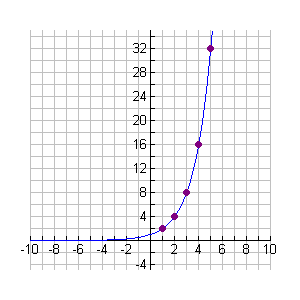 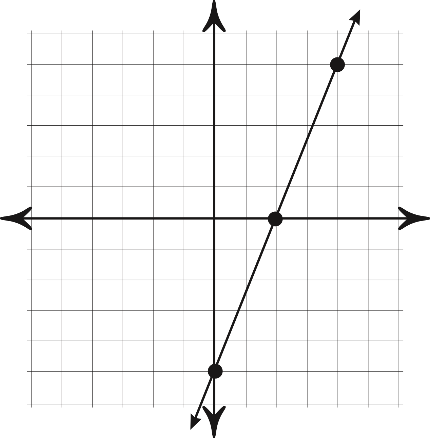 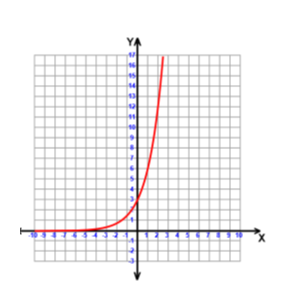 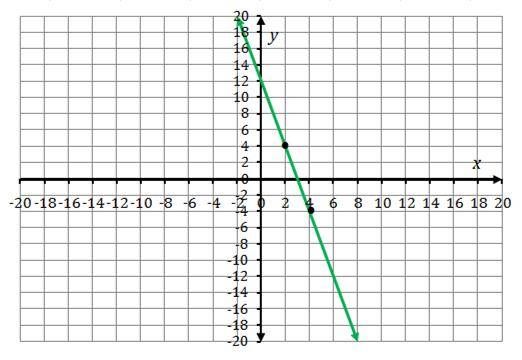 